УВЕДОМЛЕНИЕо проведении публичных слушанийУважаемые жители Елизовского городского поселения!Комиссия по подготовке проекта Правил землепользования и застройки Елизовского городского поселения информирует о проведении публичных слушаний по проекту муниципального нормативного правового акта «О внесении изменений в муниципальный нормативный правовой акт «Правила землепользования и застройки Елизовского городского поселения Елизовского района Камчатского края» от 12.09.2011 № 10-НПА», которые будут проводиться 12 августа 2015 года в 16 часов 00 минут по адресу: г. Елизово, ул. Виталия Кручины, д. 19 а, третий этаж – зал заседаний Собрания депутатов Елизовского городского поселения, по следующим вопросам повестки дня:       1.) Установление территориальной зоны застройки индивидуальными жилыми домами (Ж 1) по границам формируемого земельного участка, ориентировочной площадью 1132 кв.м., расположенного по ул. Полярная, д. 34, г. Елизово.       2.) Установление территориальной зоны объектов автомобильного транспорта (ТИ 1) по границам формируемого земельного участка, ориентировочной площадью 14165 кв.м., расположенного в микрорайоне «Пограничный» г. Елизово.       3.) Установление территориальной зоны застройки малоэтажными жилыми домами (Ж 2) по границам земельных участков с кадастровыми номерами 41:05:0101003:411 и 41:05:0101003:2695, расположенных по ул. Завойко в г. Елизово.       4.) Установление территориальной зоны застройки индивидуальными жилыми домами (Ж 1) по границам земельного участка с кадастровым номером 41:05:0101008:466, расположенного по ул. Хабаровская в г. Елизово.       5.) Установление территориальной зоны застройки индивидуальными жилыми домами (Ж 1) по границам формируемого земельного участка, ориентировочной площадью 1223 кв.м., расположенного по переулку Байкальский, д. 1, г. Елизово.         6.) Установление территориальной зоны застройки индивидуальными жилыми домами (Ж 1) по границам земельного участка с кадастровым номером 41:05:0101004:271, расположенного по ул. Маяковского в г. Елизово.       7.) Установление территориальной зоны застройки индивидуальными жилыми домами (Ж 1) по границам формируемого земельного участка, ориентировочной площадью 1062 кв.м., расположенного по переулку Донецкий, д. 3, г. Елизово.       8.) Установление территориальной зоны застройки многоэтажными жилыми домами (Ж 4) по границам земельного участка с кадастровым номером 41:05:0101001:917, расположенного в микрорайоне «Северо-Западный» г. Елизово.       9.) Установление территориальной зоны объектов теплоснабжения (ИИ 4) по границам формируемого земельного участка, ориентировочной площадью 2301 кв.м., расположенного по ул. 40 лет Октября в г. Елизово.       10.) Установление территориальной зоны ритуального назначения (ЗСН 1) по границам формируемых земельных участков, расположенных в районе существующего кладбища на территории Елизовского городского поселения.       11.) Установление территориальной зоны естественного ландшафта (ЕЛ) на территории, расположенной в районе 5-й стройки г. Елизово, смежной с земельными участками с кадастровыми номерами 41:05:0101004:112, 41:05:0101004:152, 41:05:0101004:263.       12.) Дополнение градостроительного регламента территориальной зоны делового назначения (ОДЗ 1) условно разрешенным видом разрешенного использования «объекты хранения автомобильного транспорта».	Публичные слушания проводятся по инициативе заинтересованных лиц: Косенко А.М.– по первому вопросу; ГСК «Лесной» – по второму вопросу; Коломеец Е.Ю. – по третьему вопросу; Мустафаевой А.И. – по четвертому вопросу; Ли Чан Су – по пятому вопросу; Шабрацкого А.А. – по шестому вопросу; Галыгиной В.В. – по седьмому вопросу; ООО «Юсас-Строй» – по восьмому вопросу; ООО «Коллекторское агентство» – по девятому вопросу; Управления архитектуры и градостроительства администрации Елизовского городского поселения – по десятому и одиннадцатому вопросам; Территориального Управления Федерального агентства по управлению государственным имуществом в Камчатском крае – по двенадцатому вопросу.Предложения и замечания, относительно указанных вопросов публичных слушаний, жители Елизовского городского поселения, юридические и иные заинтересованные лица могут представить до 11 августа 2015 года (включительно) по адресу: г. Елизово, ул. Виталия Кручины, д. 20, каб. 23 или по тел./факсу 7-30-16, по данному адресу и телефону Вам также может быть предоставлена информация по указанным публичным слушаниям.Просьба к жителям Елизовского городского поселения принять участие в                               публичных слушаниях.           Приложение: проект МНПА на 13 стр. 13 июля 2015 г.                                                                                     Комиссия по подготовке проекта Правил землепользования и застройки                                                    Елизовского городского поселенияПРОЕКТподготовлен на основании постановления администрации Елизовского городского поселения № 409-п от 09.06.2015 года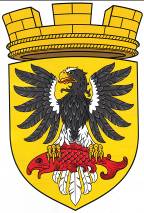 ЕЛИЗОВСКИЙ МУНИЦИПАЛЬНЫЙ РАЙОН«ЕЛИЗОВСКОЕ ГОРОДСКОЕ ПОСЕЛЕНИЕ»Муниципальный нормативный правовой актО внесении изменений в муниципальный нормативный правовой акт «Правила землепользования и застройки Елизовского городского поселения Елизовского района Камчатского края» от 12.09.2011 № 10-НПАПринят Решением Собрания депутатов Елизовского городского поселения  №_____ от __________________     Статья 1. Внести в муниципальный нормативный правовой акт «Правила землепользования и застройки Елизовского городского поселения Елизовского района Камчатского края» от 12.09.2011 № 10-НПА, принятые Решением собрания депутатов Елизовского городского поселения от 07.09.2011 года №126, следующие изменения:В Разделе II карта градостроительного зонирования: установить территориальную зону застройки индивидуальными жилыми домами  (Ж 1) по границам формируемого земельного участка, ориентировочной площадью 1132 кв.м., расположенного по ул. Полярная, д. 34, г. Елизово (приложение 1);установить территориальную зону объектов автомобильного транспорта (ТИ 1) по границам формируемого земельного участка, ориентировочной площадью 14165 кв.м., расположенного в микрорайоне «Пограничный» г. Елизово (приложение 2);установить территориальную зону застройки малоэтажными жилыми домами (Ж 2) по границам земельных участков с кадастровыми номерами 41:05:0101003:411 и 41:05:0101003:2695, расположенных по ул. Завойко в г. Елизово (приложение 3);установить территориальную зону застройки индивидуальными жилыми домами (Ж 1) по границам земельного участка с кадастровым номером 41:05:0101008:466, расположенного по ул. Хабаровская в г. Елизово (приложение 4);установить территориальную зону застройки индивидуальными жилыми домами  (Ж 1) по границам формируемого земельного участка, ориентировочной площадью 1223 кв.м., расположенного по переулку Байкальский, д. 1, г. Елизово (приложение 5);установить территориальную зону застройки индивидуальными жилыми домами    (Ж 1) по границам земельного участка с кадастровым номером 41:05:0101004:271, расположенного по ул. Маяковского в г. Елизово (приложение 6);установить территориальную зону застройки индивидуальными жилыми домами (Ж 1) по границам формируемого земельного участка, ориентировочной площадью 1062 кв.м., расположенного по переулку Донецкий, д. 3, г. Елизово (приложение 7);установить территориальную зону застройки многоэтажными жилыми домами (Ж 4) по границам земельного участка с кадастровым номером 41:05:0101001:917, расположенного в микрорайоне «Северо-Западный»            г. Елизово (приложение 8);установить территориальную зону объектов теплоснабжения (ИИ 4) по границам формируемого земельного участка, ориентировочной площадью 2301 кв.м., расположенного по ул. 40 лет Октября в г. Елизово (приложение 9);установить территориальную зону ритуального назначения (ЗСН 1) по границам формируемых земельных участков, расположенных в районе существующего кладбища на территории Елизовского городского поселения (приложение 10);установить территориальную зону естественного ландшафта (ЕЛ) на территории, расположенной в районе 5-й стройки г. Елизово, смежной с земельными участками с кадастровыми номерами 41:05:0101004:112, 41:05:0101004:152, 41:05:0101004:263 (приложение 11).В Разделе III градостроительные регламенты: дополнить градостроительный регламент территориальной зоны делового назначения (ОДЗ 1) условно разрешенным видом разрешенного использования «объекты хранения автомобильного транспорта», следующего содержания:       Статья 2.        Настоящий муниципальный нормативный правовой акт вступает в силу после его официального опубликования (обнародования).Глава Елизовскогогородского поселения						           А.А. Шергальдин№ ___ - НПА от «___» _________ 20__ годаПриложение 1 к проекту муниципального нормативного правового акта «О внесении изменений в муниципальный нормативный правовой акт «Правила землепользования и застройки Елизовского городского поселенияЕлизовского района Камчатского края» от 12.09.2011 № 10-НПА»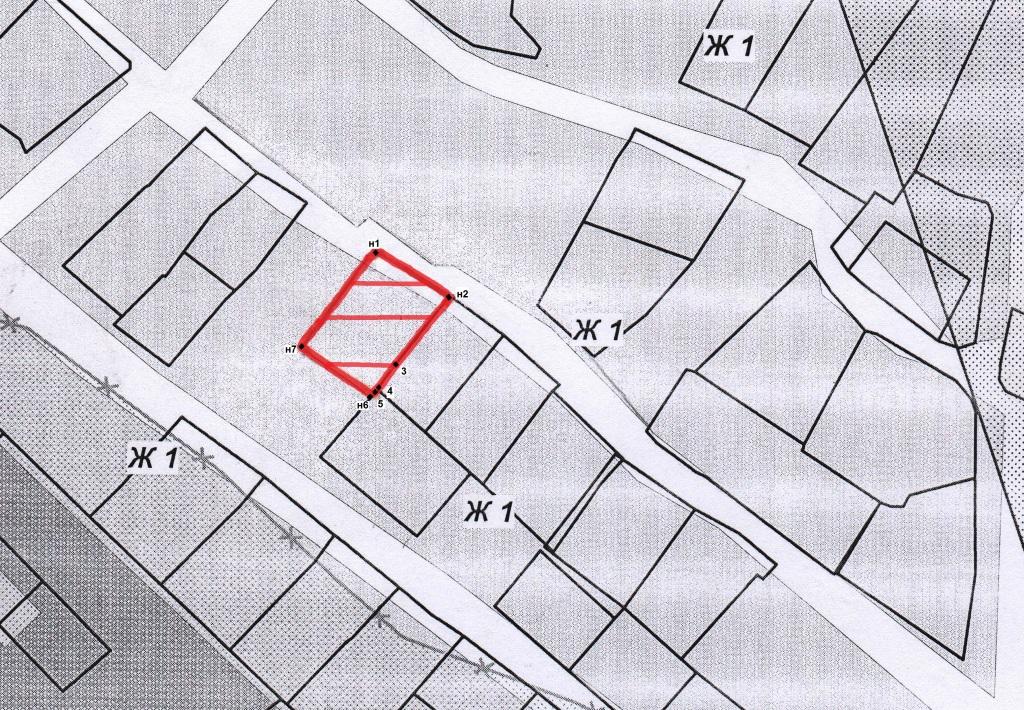 Геодезические данные формируемого земельного участка (координаты в МСК 41):     Приложение 2	 к проекту муниципального нормативного правового акта «О внесении изменений в муниципальный нормативный правовой акт «Правила землепользования и застройки Елизовского городского поселенияЕлизовского района Камчатского края» от 12.09.2011 № 10-НПА»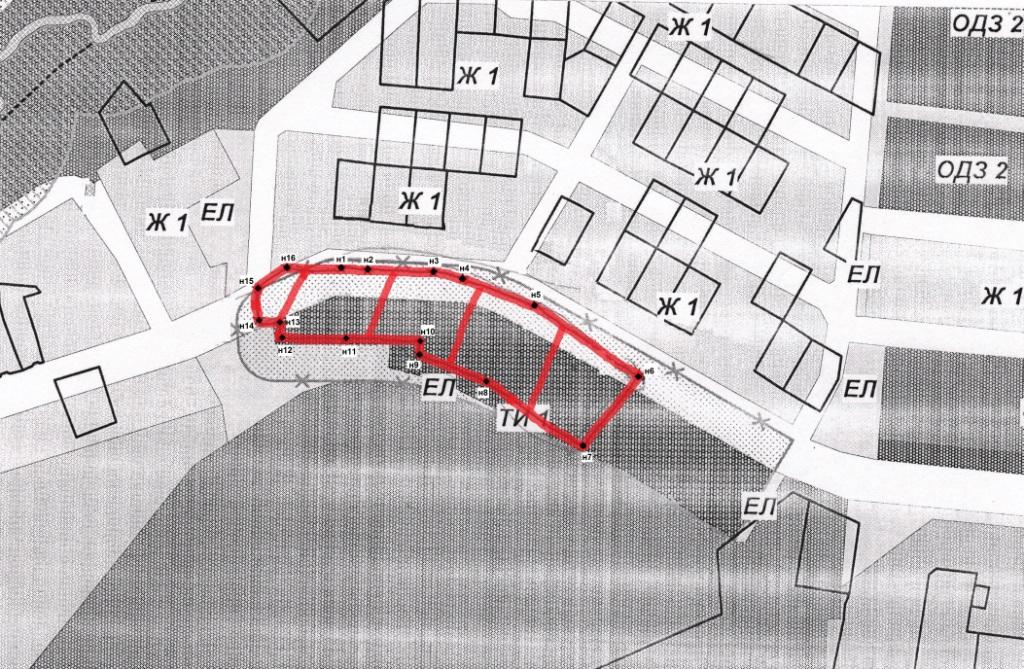 Геодезические данные формируемого земельного участка (координаты в МСК 41):Приложение 3 к проекту муниципального нормативного правового акта «О внесении изменений в муниципальный нормативный правовой акт «Правила землепользования и застройки Елизовского городского поселенияЕлизовского района Камчатского края» от 12.09.2011 № 10-НПА»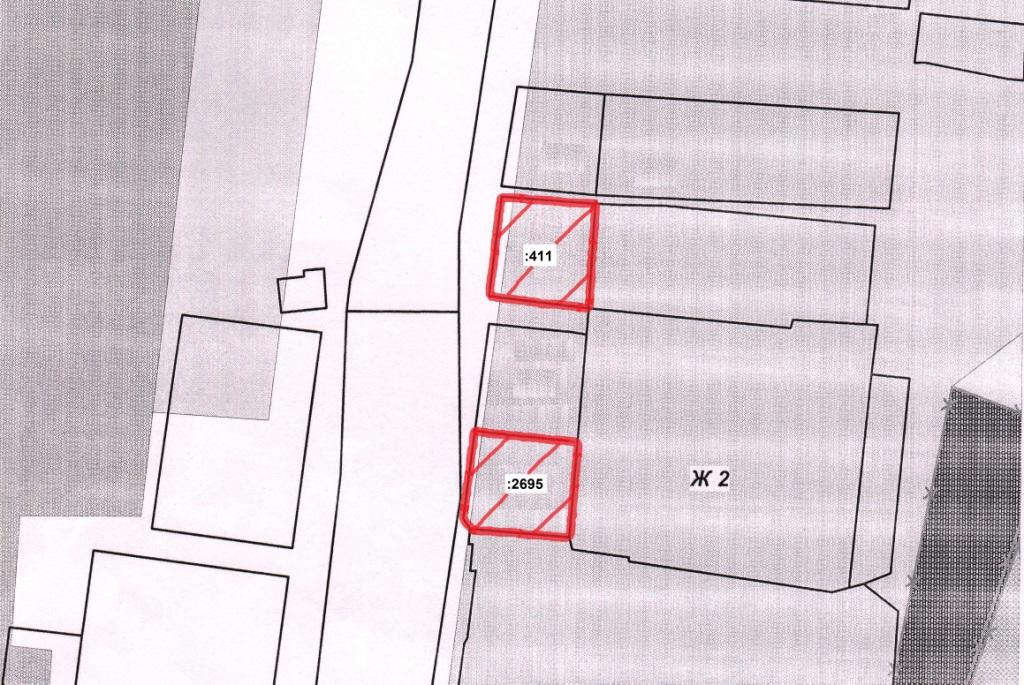 Приложение 4 к проекту муниципального нормативного правового акта «О внесении изменений в муниципальный нормативный правовой акт «Правила землепользования и застройки Елизовского городского поселенияЕлизовского района Камчатского края» от 12.09.2011 № 10-НПА»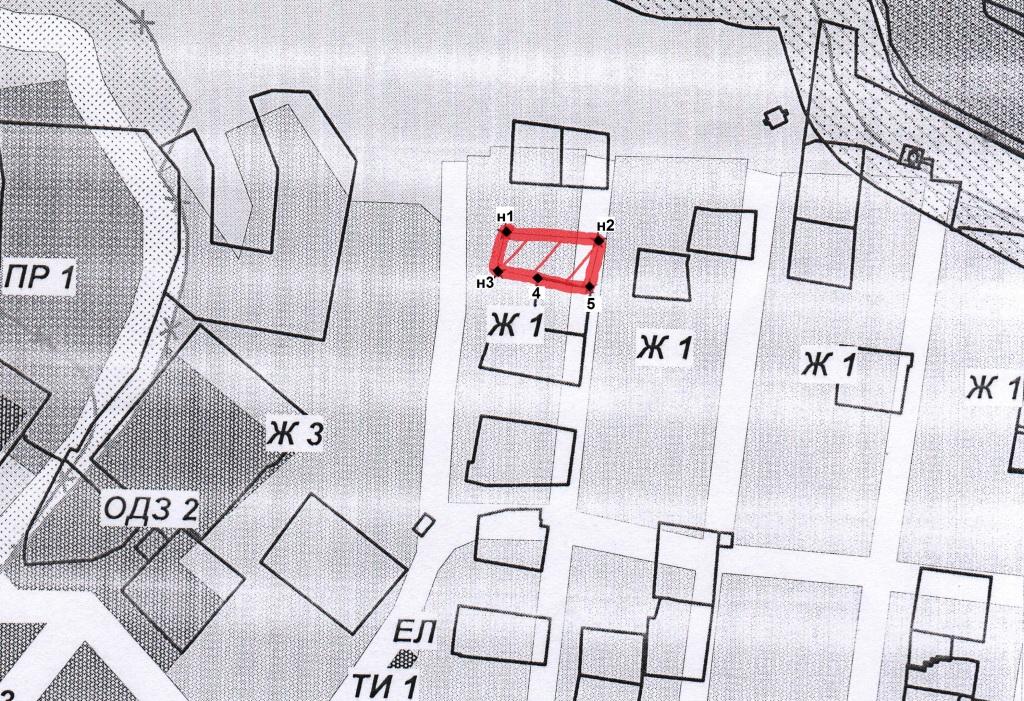 Геодезические данные формируемого земельного участка (координаты в МСК 41):Приложение 5 к проекту муниципального нормативного правового акта «О внесении изменений в муниципальный нормативный правовой акт «Правила землепользования и застройки Елизовского городского поселенияЕлизовского района Камчатского края» от 12.09.2011 № 10-НПА»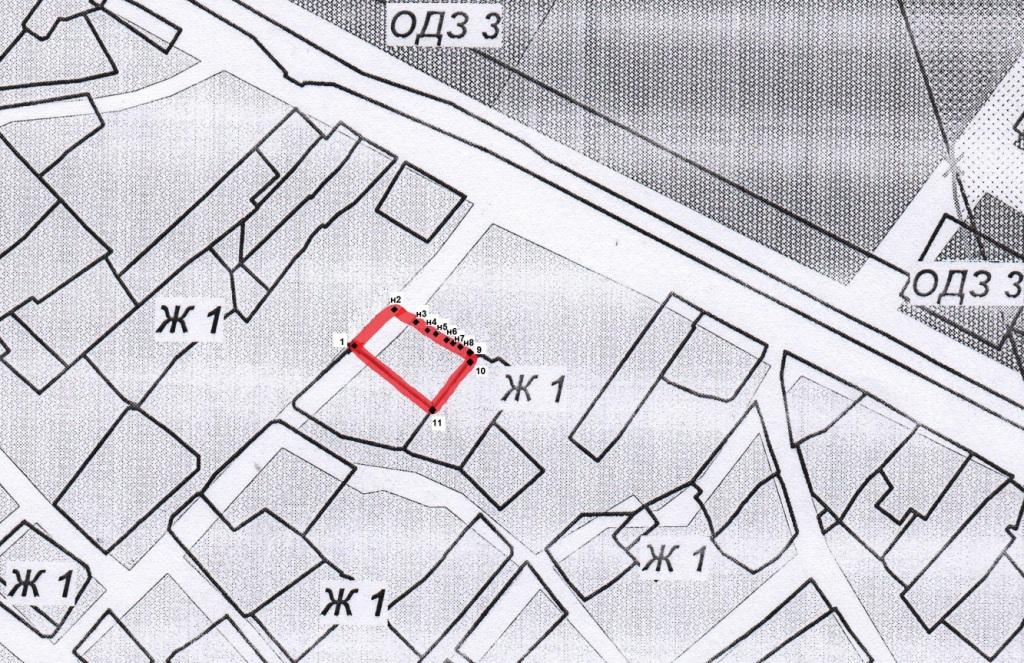 Геодезические данные формируемого земельного участка (координаты в МСК 41):Приложение 6 к проекту муниципального нормативного правового акта «О внесении изменений в муниципальный нормативный правовой акт «Правила землепользования и застройки Елизовского городского поселенияЕлизовского района Камчатского края» от 12.09.2011 № 10-НПА»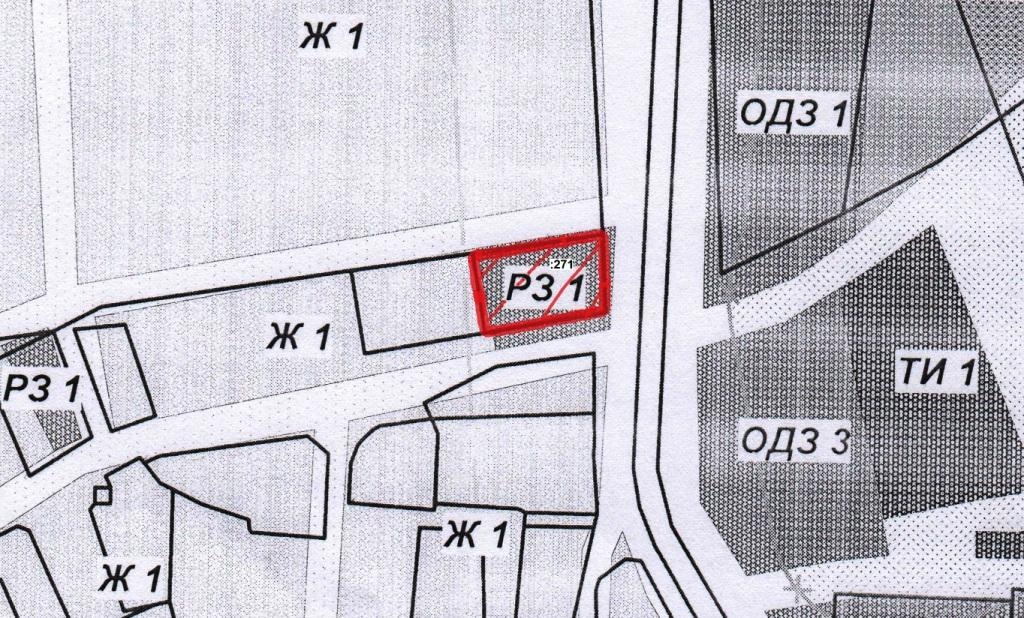 Приложение 7 к проекту муниципального нормативного правового акта «О внесении изменений в муниципальный нормативный правовой акт «Правила землепользования и застройки Елизовского городского поселенияЕлизовского района Камчатского края» от 12.09.2011 № 10-НПА»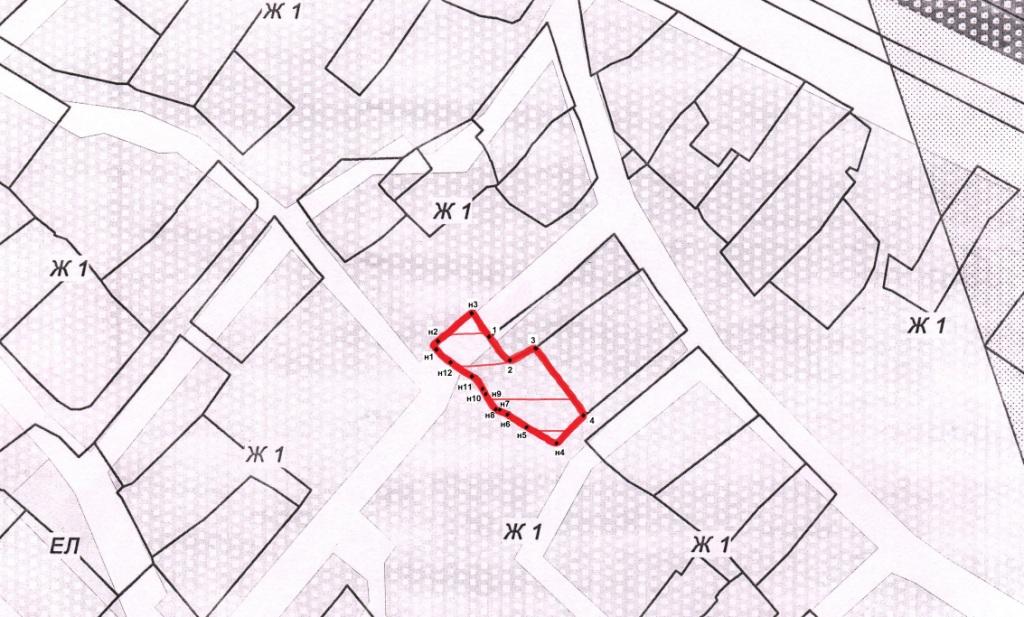 Геодезические данные формируемого земельного участка (координаты в МСК 41):Приложение 8 к проекту муниципального нормативного правового акта «О внесении изменений в муниципальный нормативный правовой акт «Правила землепользования и застройки Елизовского городского поселенияЕлизовского района Камчатского края» от 12.09.2011 № 10-НПА»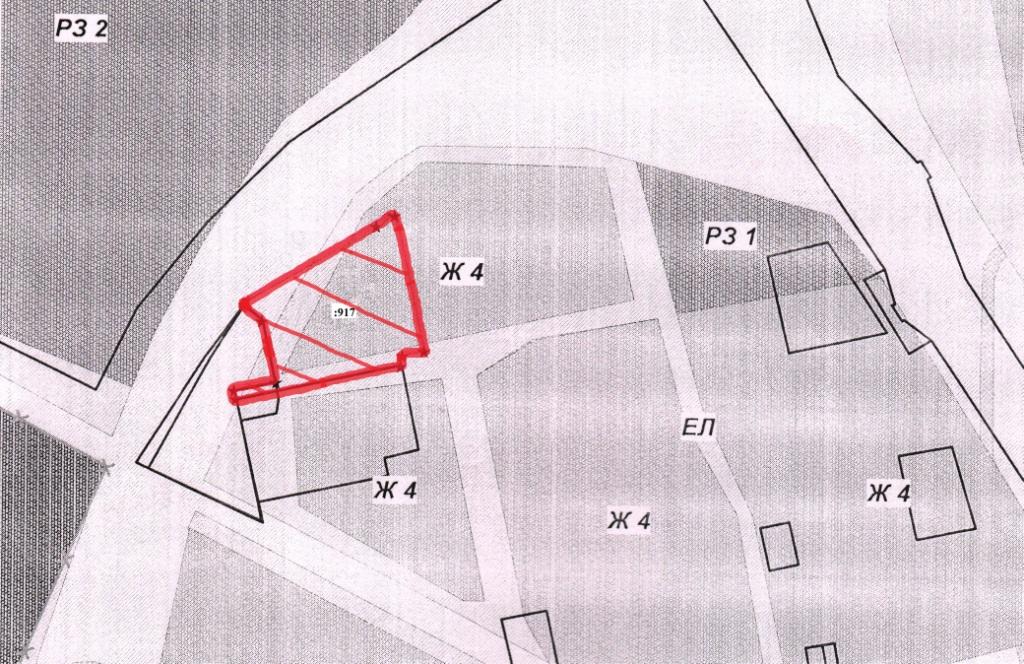 Приложение 9 к проекту муниципального нормативного правового акта «О внесении изменений в муниципальный нормативный правовой акт «Правила землепользования и застройки Елизовского городского поселенияЕлизовского района Камчатского края» от 12.09.2011 № 10-НПА»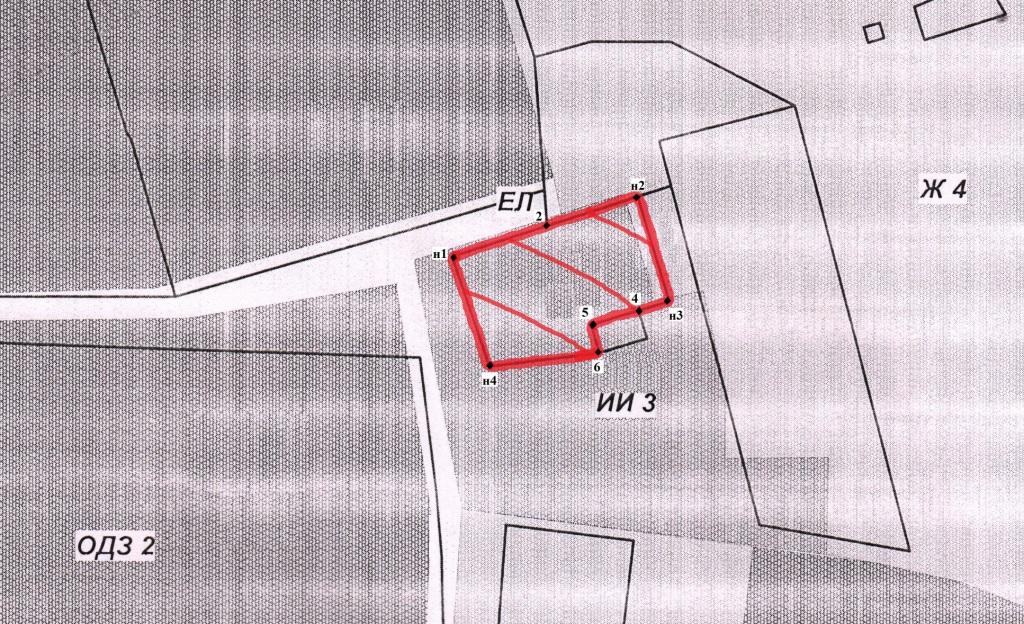 Геодезические данные формируемого земельного участка (координаты в МСК 41):Приложение 10 к проекту муниципального нормативного правового акта «О внесении изменений в муниципальный нормативный правовой акт «Правила землепользования и застройки Елизовского городского поселенияЕлизовского района Камчатского края» от 12.09.2011 № 10-НПА»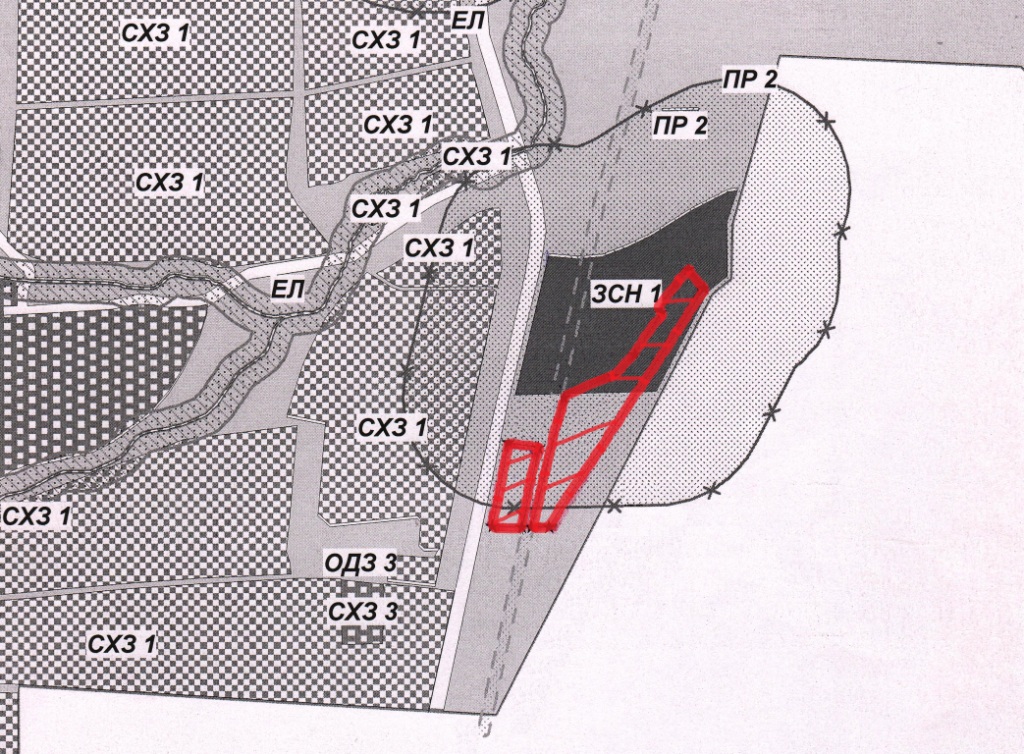 Приложение 11 к проекту муниципального нормативного правового акта «О внесении изменений в муниципальный нормативный правовой акт «Правила землепользования и застройки Елизовского городского поселенияЕлизовского района Камчатского края» от 12.09.2011 № 10-НПА»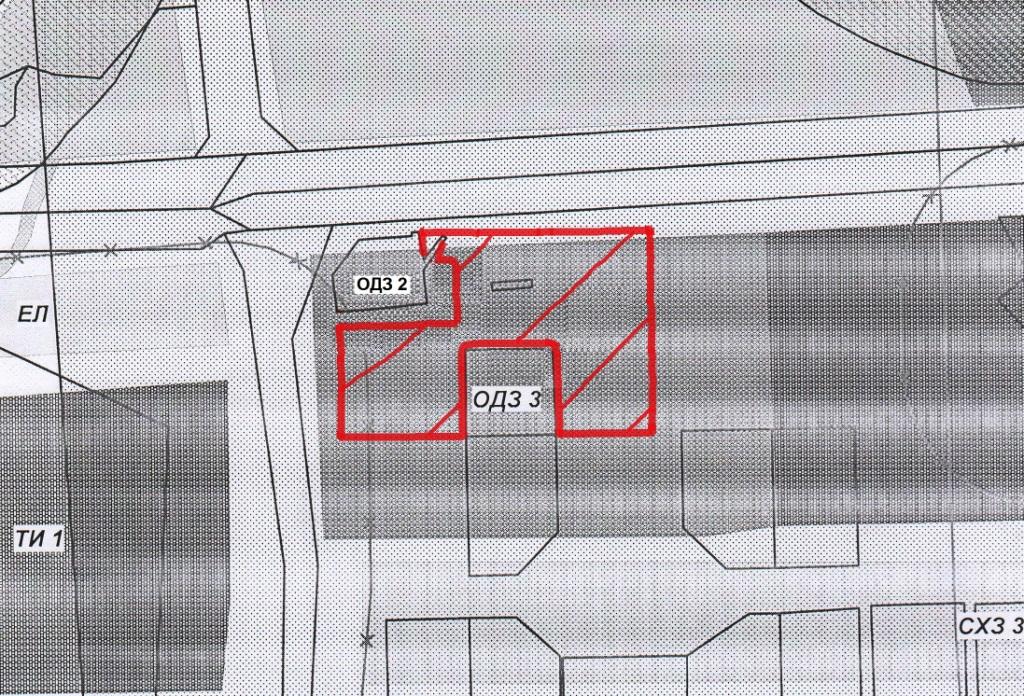 ВИДЫ РАЗРЕШЕННОГО ИСПОЛЬЗОВАНИЯ ЗЕМЕЛЬНЫХ УЧАСТКОВ И ОКСПРЕДЕЛЬНЫЕ РАЗМЕРЫ ЗЕМЕЛЬНЫХ УЧАСТКОВ И ПРЕДЕЛЬНЫЕ ПАРАМЕТРЫ РАЗРЕШЕННОГО СТРОИТЕЛЬСТВА, РЕКОНСТРУКЦИИ ОКСОГРАНИЧЕНИЯ ИСПОЛЬЗОВАНИЯ ЗЕМЕЛЬНЫХ УЧАСТКОВ И ОКСОбъекты хранения автомобильного транспорта.Высота - до 6 м.Отступ от красной линии – не менее 3 м.Минимальная площадь земельного участка:  30 кв.м.В соответствии с действующими техническими регламентами, правилами и нормами.№точкиКоординатыКоординаты№точкиХ (м)Y (м)н1573901,011398759,05н2573883,611398786,253573862,891398770,364573855,961398765,515573855,071398764,92н6573853,131398763,30н7573870,971398739,94S = 1132 кв.м.№точкиКоординатыКоординаты№точкиКоординатыКоординаты№точкиХ (м)Y (м)№точкиХ (м)Y (м)н1575317,421392924,19н9575258,731392978,88н2575316,091392942,28н10575267,751392980,51н3575315,051392987,12н11575267,361392927,94н4575310,811393007,56н12575279,321392882,91н5575293,301393057,66н13575278,941392882,07н6575246,751393131,10н14575280,171392867,04н7575197,461393092,81н15575301,841392867,77н8575240,931393024,59н16575317,471392886,47S=14165 кв.м.№точкиКоординатыКоординаты№точкиХ (м)Y (м)н1577060,471393382,12н2577056,841393430,575577031,481393427,534577036,921393399,97н3577039,591393380,77S = 1098 кв.м.№точкиКоординатыКоординаты№точкиХ (м)Y (м)1574264,371398507,79н2574284,481398526,26н3574278,201398533,24н4574273,851398540,19н5574272,911398543,05н6574269,751398549,00н7574268,201398552,20н8574266,021398555,379574263,051398561,1210574259,791398559,6711574237,241398542,89S = 1223 кв.м.№точкиКоординатыКоординаты№точкиХ (м)Y (м)н15741251398643н25741271398645н3574137139865715741281398663257411913986703574124139868145741001398699н45740901398689н55740951398678н65741001398671н75741011398667н85741001398667н95741101398660н105741131398657н115741191398651н125741211398646S = 1062 кв.м.№точкиКоординатыКоординаты№точкиХ (м)Y (м)н1579394139387625794041393905н25794131393934н35793811393945457937713939345579372139391965793631393922н45793601393887S = 2370 кв.м.